PODMIENKY SÚŤAŽEVO VARENÍ BRYNDZOVÝCH HALUŠIEKGÔTOVANY 18.8.2018 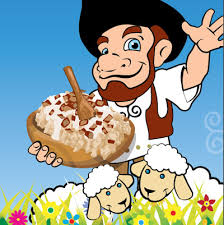 Prihlásenie 3-členného družstva do 15.8.2018   –  na obecnom úrade Gôtovany (osobne, poštou, emailom – ougotovany@alconet.sk)Družstvo je povinné si zaistiť :   kotlík na varenie                                                             riady (nožíky, škrabky, lopáre, varechy, misky, sitká...)Obec zaistí pre súťažiace družstvá :  suroviny (zemiaky, múku, bryndzu, soľ, slaninu)                                                                      drevo a voduZačiatok o 16.00 hod.Halušky sa budú hádzať z lopára !!!!!!!!!!!HODNOTIŤ SA BUDE RÝCHLOSŤ, SERVÍROVANIE A CHUŤVíťazov čakajú pekné ceny